Для отображения ФОНА примечаний в расписании при печати требуется произвести ряд действий в зависимости от браузера.Chrome / Yandex / Amigo / Atom / Opera:На нужной остановке нажать [Распечатать расписание]Пример для Chrome: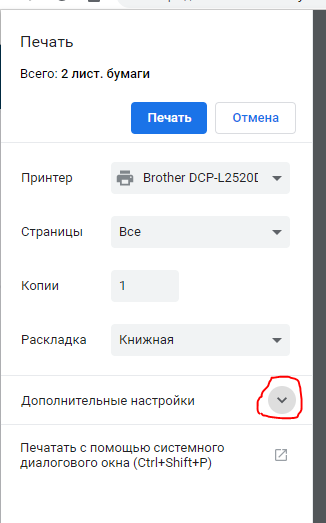 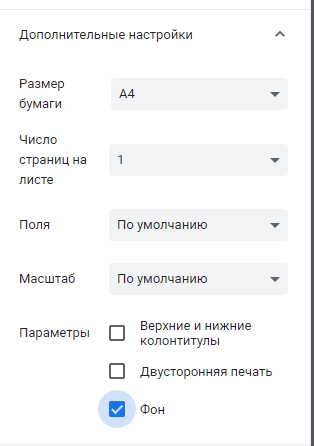 В диалоге печати раскрыть [Дополнительные настройки] и выставить галочку Для остальных браузеров этой линейки аналогично (могут меняться названия параметров, но расположение тоже). Например для Yandex:  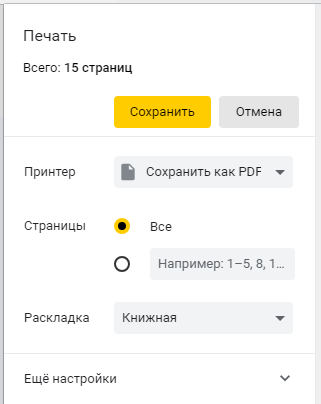 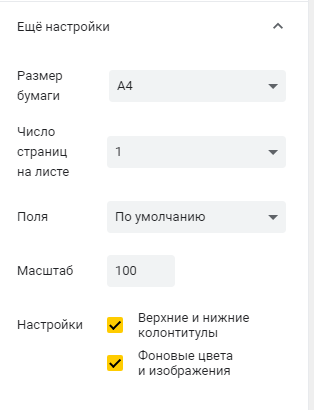 Internet Explorer (версия 9 и выше):Прежде чем нажать [Распечатать расписание], требуется выставить параметры страницы: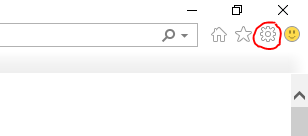 Печать -> Параметры страницы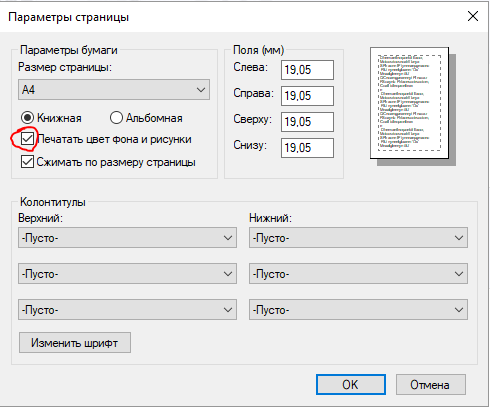 Mozilla Firefox:Прежде чем нажать [Распечатать расписание], необходимо выставить параметры страницы:Кликаем по кнопке МЕНЮ и выбираем [Печать]: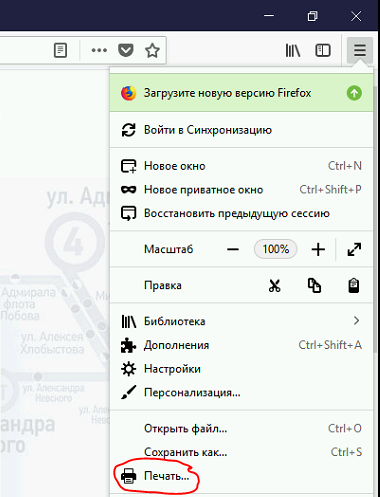 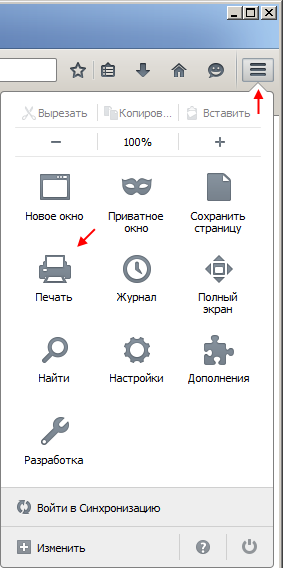 Далее жмём [Параметры]. В открывшемся окне ставим галочку -> Печать фона (цвета и изображения)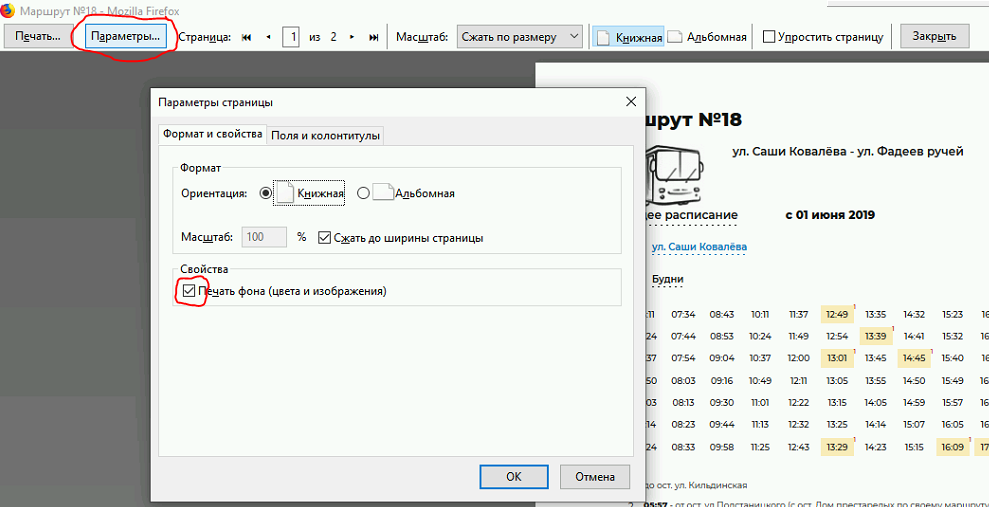 